MATLABProgrammer’sGuide forFACET physicists(Version 0.81)LCLS version: 9/22/08small changes for FACET April, 2011    jrock0	REQUIREMENTS...............................................................................................................................41	BASICS .................................................................................................................................................51.1	SETTING UP THE ENVIRONMENT ....................................................................................................51.2	STARTING MATLAB ....................................................................................................................51.3	DIRECTORIES.................................................................................................................................51.4	CVS ..............................................................................................................................................51.4.1	Basic concept ...........................................................................................................................51.4.2	CVS Commands .......................................................................................................................61.4.2.1	Checkout ...................................................................................................................................... 61.4.2.2	Commit ........................................................................................................................................ 61.4.2.3	Update .......................................................................................................................................... 61.4.2.4	Add .............................................................................................................................................. 61.4.2.5	Remove ........................................................................................................................................ 61.4.2.6	Diff............................................................................................................................................... 61.4.2.7	Other commands .......................................................................................................................... 71.4.3	CVSWEB ..................................................................................................................................71.4.4	Guidelines ................................................................................................................................72	LABCA .................................................................................................................................................82.1	GENERAL CONCEPTS .....................................................................................................................82.1.1	Parameters and return values..................................................................................................82.1.2	Type .........................................................................................................................................82.1.3	Timestamp format ....................................................................................................................82.1.4	Exceptions................................................................................................................................82.1.5	Timeouts ..................................................................................................................................92.2	BASIC COMMANDS ........................................................................................................................92.2.1	lcaGet ......................................................................................................................................92.2.2	lcaPut, lcaPutNoWait ............................................................................................................102.3	MONITORS...................................................................................................................................112.3.1	lcaSetMonitor ........................................................................................................................122.3.2	lcaNewMonitorValue .............................................................................................................122.3.3	lcaClear .................................................................................................................................132.4	NETWORK-RELATED SETTINGS ....................................................................................................132.4.1	Timeout ..................................................................................................................................142.4.2	Retry count.............................................................................................................................142.4.3	Default configuration.............................................................................................................152.5	OTHER.........................................................................................................................................153	AIDA ...................................................................................................................................................163.1	JAVA SETUP .................................................................................................................................163.2	BROWSING NAMES ......................................................................................................................163.3	RETRIEVING DATA.......................................................................................................................163.4	MISCELLANEOUS.........................................................................................................................184	BEAM SYNCHRONOUS ACQUISITION .....................................................................................194.1	RESERVING AN EVENT DEFINITION ..............................................................................................194.2	CHANGING DEFAULT PARAMETERS .............................................................................................204.3	STARTING DATA ACQUISITION .....................................................................................................204.4	RELEASING AN EVENT DEFINITION ..............................................................................................214.5	AN EXAMPLE SCRIPT ...................................................................................................................216	IMAGE MANAGEMENT  ................................................................................................................236.1	OVERVIEW ..................................................................................................................................236.2	GLOBAL DATA .............................................................................................................................236.3	GUI APPLICATIONS .....................................................................................................................236.3.1	Image acquisition...................................................................................................................236.3.2	Image analysis .......................................................................................................................246.3.3	Image browser .......................................................................................................................246.4	CAMERA INITIALIZATION ............................................................................................................256.5	BUFFERED IMAGE ACQUISITION...................................................................................................256.6	RAW IMAGE PROCESSING ............................................................................................................266.7	OTHER FUNCTIONS ......................................................................................................................266.8	DATA STRUCTURES ......................................................................................................................276.8.1	Camera ..................................................................................................................................276.8.2	Dataset...................................................................................................................................276.8.3	ImgAnalysisData ...................................................................................................................286.8.4	ImgBrowserData ...................................................................................................................296.8.5	ImgManData..........................................................................................................................296.8.6	IpOutput.................................................................................................................................306.8.7	IpParam .................................................................................................................................306.8.8	RawImg ..................................................................................................................................327	CMLOG ..............................................................................................................................................347.1	STARTING CMLOG BROWSER .......................................................................................................347.2	LOGGING MESSAGES ...................................................................................................................348	MISCELLANEOUS FUNCTIONS ..................................................................................................358.1	LCA2MATLABTIME ......................................................................................................................358.2	LCATS2PULSEID..........................................................................................................................359	AN EXAMPLE SESSION .................................................................................................................36APPENDIX A	EPICS/SLC  ATTRIBUTES  ......................................................................................439.1	MAGNET ATTRIBUTES .................................................................................................................43APPENDIX B 	AIDA TYPES..............................................................................................................44APPENDIX C	MATLAB SUPPORT PVS..........................................................................................450	Requirements* A UNIX/AFS accounthttp://www2.slac.stanford.edu/comp/slacwide/account/account.html* A Red Hat 4 (or compatible linux) machine to log onto, e.g.facet-srv01.slac.stanford.edu1	Basics1.1  Setting up the environmenThe FACET EPICS control system resides on its own MCC-based private network, parallel to and separate from the LCLS network.  The FACET server that will be used for physics work is:facet-srv01To log into the FACET network from a linux terminal session:Account setup: Your unix account must be added to the FACET and fphysics groups.  Contact Ken Brobeck (x2558).Login: Bring up a linux terminal window: from an MCC OPI or linux box click the terminal icon on the desktop
orfrom Windows use Secure CRT or XWin-32Log into mcclogin with your unix account:
ssh mccloginFrom mcclogin, log into facet-srv01 as the fphysics account
ssh fphysics@facet-srv01Enter the number corresponding to your username from the list. If you are not in the username list yet and would like be, then: enter 0 (for None). You will end up in directory /home/fphysics.mkdir username (username is your Unix login username)logout (log out to reset the list)Log back in:
ssh fphysics@facet-srv01Enter the number corresponding to your usernameYou should now be in /home/fphysics/username (e.g. /home/fphysics/fred)Your environment should now be set up to run and develop matlab scripts.Optional: if you want to customized your environment further Create file /home/fphysics/username/ENVSENVS will be sourced every time you log in1.2  Starting MATLABTypematlab1.3  DirectoriesIf you want to share your  tested scripts, they will need to be released to the production directory, using CVS (see 1.4 CVS below) /usr/local/facet/tools/matlab/toolboxMATLAB scripts from LCLS/FACET software engineering team are in/usr/local/facet/tools/matlab/src1.4  CVSYou can use CVS to keep track of changes to your scripts, enable collaborative editing, compare to previous versions, etc.1.4.1 Basic conceptCVS keeps up-to-date copies of your files in a single repository, and you along with other people work with copies of these files in a local directory. Think of CVS as a hyper- modern library where you can edit books.  All shared matlab scripts are stored in the version control system, CVS.   LCLS and FACET matlab scripts share a CVS repository, so there are many LCLS-specific scripts to be found in the toolbox and src directories, alongside the FACET and so-called "accelerator-agnostic" versions..1.4.2 CVS CommandsAll CVS commands follow the keyword cvs.1.4.2.1 CheckoutTo start working with CVS, you must check out the matlab directories.>> cvs checkout matlab/toolbox1.4.2.2 CommitAfter you made changes to a local file (and tested it), you can commit it back to the repository.>> cvs commit matlab/toolbox/moments.mDon’t forget to enter a short, but comprehensive comment!1.4.2.3 Update, cvs2prodYou can update your local directory with files from the repository, if you didn’t change their content yet.>> cvs updatecvs update: Updating matlabTo update changes to production , i.e. make them generally available, you’ll need to use:	cvs2prod For example you’re working on a script called myScript.m.  In your working directory, enter:	cvs2prod  myScript.m1.4.2.4 AddIf you created a new local file, you can put it into the CVS repository.>> cvs add matlab/toolbox/hist2.m1.4.2.5 RemoveIf you delete a local file, you can remove it from the CVS repository.>> cvs remove matlab/toolbox/hist2.m1.4.2.6 DiffSometimes you want to know how your local files differ from the ones in the repository.>> cvs diff matlab/toolbox/hist2.m1.4.2.7 Other commandsSee for a comprehensive list of other CVS commands herehttp://www.cvsnt.org/wiki/CvsCommand1.4.3 CVSWEBThere is a website that gives you graphical access to the CVS repositorywww.slac.stanford.edu/cgi-wrap/cvsweb/matlab/toolbox/?cvsroot=LCLS1.4.4 GuidelinesSome good guidelines for using CVS can be found herehttp://dotat.at/writing/cvs-guidelines.html2	LabCAInterface to EPICS, the FACET control systemThe labCA toolbox wraps the essential ChannelAccess routines and makes them accessible from the MATLAB programs.2.1  General concepts2.1.1 Parameters and return valuesAll labCA calls take a PV argument identifying the EPICS process variable the user wants to access. EPICS PVs are plain ASCII strings that follow the pattern<device>:<attribute>LabCA is capable of handling multiple PVs in a single call; they are simply passed as a cell-array of strings, e.g.:pvs = { 'device:xyz'; 'PVa'; 'anotherone' }2.1.2 TypeUnless all PVs are of native ‘string’ type or conversion to ‘string’ is enforced explicitly(type char), labCA always converts data to double.Legal values for type are byte, short, long, float, double, native, or char (for strings).2.1.3 Timestamp formatChannelAccess timestamps provide the number of nanoseconds since 00:00:00 UTC, January 1, 1970. LabCA translates the timestamp into a complex number with the seconds in the real and nanoseconds in the imaginary parts.To convert timestamps into MATLAB format use epics2matlabTime (see 8.1).2.1.4 ExceptionsIf a labCA command cannot execute correctly, it prints an error message and throws an exception. If the exception is not caught, the execution is aborted (look for details in the MATLAB manual).>> try lcaGet('gibberish') catch'Reading from PV ''gibberish'' produced this error'endmulti_ezca_get_nelem -	ezcaGetNelem(): could not find process variable: gibberishError: Errors encountered... ans =Reading from PV 'gibberish' produced this error2.1.5 TimeoutsSince labCA is used for accessing data via network, your function calls can timeout (see2.4).2.2  Basic commands2.2.1 lcaGet[value, timestamp] = lcaGet(pvs, nmax, type)DescriptionRead a number of PVs.Parameterspvsm x 1 cell- matrix of m strings.nmax (optional)Maximum number of elements (per PV) to retrieve (i.e. limit the number ofcolumns of value to nmax).If set to 0 (default), all elements are fetched and the number of columns in theresult matrix is set to the maximum number of elements among the PVs. This parameter is useful to limit the transfer time of large waveforms.type (optional)A string specifying the data type to be used for the channel access data transfer.ReturnsvalueThe m x n result matrix. n is automatically assigned to accommodate the PV with the most elements.Excess elements of PVs with less than n elements are filled with NaN values. LabCA fills the rows corresponding to INVALID PVs with NaNs. In addition, warning messages are printed to the console if a PV's alarm status exceeds a configurable threshold.timestampm x 1 column vector of complex numbers holding the CA timestamps of the requested PVs.The timestamps count the number of seconds (real part) and fractionalnanoseconds (imaginary part) elapsed since 00:00:00 UTC, Jan. 1, 1970.Example>> [values, timestamps] = lcaGet({'MIKE:BEAM'; 'MIKE:BEAM:RATE'}, 0,'char')values ='ON''1'timestamps =1.0e+09 *1.1546 + 0.8052i1.1546 + 0.5014i>> timestamps(1), timestamps(2)ans =1.1546e+09 + 8.0522e+08ians =1.1546e+09 + 5.0136e+08i2.2.2 lcaPut, lcaPutNoWaitlcaPut(pvs, value, type)lcaPutNoWait(pvs, value, type)DescriptionWrite values to a number of PVs, which may be scalars or arrays of different dimensions.It is possible to write the same value to a collection of PVs.lcaPut will wait until the request is processed on the server, lcaPutNoWait returns immediately.Parameterspvsvaluem x 1 cell- matrix of m strings.A matrix or a row array of values to be written to PVs. In latter case, the same value is written to all m PVs.type (optional)A string specifying the data type to be used for the channel access data transfer(see 2.1.2)Example>> lcaPut('MIKE:BEAM:RATE', 5)>> lcaGet('MIKE:BEAM:RATE')ans =52.3  MonitorsBackgroundThere is often a case where you need to wait until a PV value changes. While the code below workswhile(1)initialValue = lcaGet(‘waveformPV’);currentValue = lcaGet(‘waveformPV’);if ~isequal(currentValue, initialValue)%do somet break;endunnecessary network traffic can be the result if waveformPV stores big amount of data. To counter, labCA allows you to ask whether a PV value has changed. Then, you get the new value using lcaGet.end2.3.1 lcaSetMonitorlcaSetMonitor(pvs, nmax, type)DescriptionSet a ”monitor” on a set of PVs. Use the lcaNewMonitorValue to check monitor status (local flag). If new data is available, it is retrieved using the lcaGet call. Use the lcaClear call to remove monitors on a channel.Parameterspvsm x 1 cell- matrix of m strings.nmax (optional)Maximum number of elements (per PV) to monitor. If set to 0, all elements are fetched.type (optional)A string specifying the data type to be used for the channel access data transfer.The native type is used by default. The type specified for the subsequent lcaGetcall should match the monitor's data type.Example>> lcaSetMonitor(‘MIKE:BEAM’)2.3.2 lcaNewMonitorValue[flags] = lcaNewMonitorValue(pvs, type)DescriptionCheck if monitored PVs need to be read, i.e. if fresh data is available (due to initialconnection or changes in value and/or severity status). Reading the actual data must bedone using lcaGet.Parameterspvsm x 1 cell- matrix of m strings.type (optional)A string specifying the data type to be used for the channel access data transfer.The native type is used by default. Note that monitors are specific to a particular data type and therefore lcaNewMonitorValue will only report the status for a monitor that had been established by lcaSetMonitor with a matching type.ReturnsflagsA cell- array of flag values. A value of 0 indicates that no new data is available - the monitored PV has not changed since it was last read. A value of 1 indicates that new data is available for reading (with lcaGet). A negative flag value indicates a problem:-1:  no monitor established (lcaSetMonitor never called for this PV/data type)-2:	non-existing PV (no successful CA search so far),-3:	invalid type argument,-4:	invalid PV argument,-10:	currently no connection.Example>> lcaNewMonitorValue({'a';'b'})ans =-2-22.3.3 lcaClearlcaClear(pvs)DescriptionDisconnect PVs. All monitors on the target channel(s) are cancelled/released as aconsequence of this call.Parameterspvs (optional)m x 1 cell- matrix of m strings. If omitted, disconnects all PVs.Example>> lcaClear2.4  Network-related settingsThe default labCA timeout for ChannelAccess calls is 0.1s and the default number of retries is 299. This means that if something does not work on the server, the labCAcommands will wait for up to 29.9s before they return. We recommend changing these values.2.4.1 TimeoutcurrentTimeout = lcaGetTimeout()DescriptionRetrieve current timeout (in seconds).ReturnscurrentTimeoutCurrent timeout in secondslcaSetTimeout(newTimeout)DescriptionSet the new timeout.ParametersnewTimeoutNew timeout in seconds.Example>> lcaSetTimeout(0.1)>> lcaGetTimeout ans =0.10002.4.2 Retry countcurrentRetryCount = lcaGetRetryCount()DescriptionRetrieve the number of retries.ReturnscurrentRetryCountlcaSetRetryCount(newRetryCount)DescriptionSet the number of retries.ParametersnewRetryCountExample>> lcaSetRetryCount(10)>> lcaGetRetryCount ans =102.4.3 Default configurationYou may want to choose to include the default FACET labCA configuration scriptlcaInit in your startup.m file. See MATLAB documentation for details.2.5  OtherFor all supported labCA commands seehttp://www.slac.stanford.edu/~strauman/labca/manual/node2.html3	AIDAInterface to SLC model dataSLC model data (e.g. TWISS parameters) is not accessible via ChannelAccess. Instead, you must use the Java-based library called AIDA (Accelerator Integrated Data Access).3.1  Java setupMake sure you have a java.opts file in the directory from which you start MATLAB.3.2  Browsing namesYou can browse AIDA names by typingaidalist(device, attribute)As a temporary solution, this function will prompt for your password.ParametersdeviceAIDA device nameattribute (optional)AIDA attribute nameNote: As a wild character, you can use the % character (but NOT *). However, in the device parameter you must at least include one other character (also, be mindful of the output).ReturnsThe output is a list of names known to AIDA.Example>> aidalist(‘QUAD:IM20:221’, ‘Z%’)chevtsov@flora’s password:QUAD:IM20:221		Z QUAD:IM20:221	ZTIMans =03.3  Retrieving dataTo get data, use the function aidaget(aida_name, type, params) Parametersaida_nameAIDA name following the pattern<device>//<attribute>typeNote: Device/attribute names used by AIDA differ from the ones used by EPICS, see Appendix A.(optional) case-insensitive string. Choose type from the table in Appendix C.params(optional) a cell array of AIDA parameters. Use the “=” notation for each parameter and value.ReturnsSLC value(s) of the specified typeExample 1>> aidaget('YCOR:PR12:1052//BACT', ‘double’)Fri Sep 15 11:58:48 PDT 2006: Making connection to Name ServiceFri Sep 15 11:58:48 PDT 2006: Making connection to daServer ans =0Example 2>> r = aidaget('BPMS:IA20:221//R', 'doublea', {'B=BPMS:IA20:511'}); Fri Sep 15 12:00:06 PDT 2006: Making connection to Name ServiceFri Sep 15 12:00:06 PDT 2006: Making connection to daServer>> rMatrix = reshape(r, 6, 6)' rMatrix =Columns 1 through 3[   -0.7087]   [    0.1886]   [-7.0392e-19] [    0.1703]   [   -0.1078]   [ 1.6913e-19] [ 4.6419e-19]   [-9.7456e-20]   [   -0.4677] [ 1.5362e-19]   [ 6.2426e-20]   [   -0.1548] [-2.5244e-29]   [-3.9345e-30]   [         0][	0]	[	0]	[	0] Columns 4 through 6[ 1.8859e-19]   [0]   [-2.4379e-32] [-1.0779e-19]   [0]   [ 1.0095e-32] [    0.0975]   [0]   [         0] [   -0.0624]   [0]   [         0] [         0]   [1]   [-3.2001e-28] [         0]   [0]   [    0.0443]3.4  MiscellaneousFor more information like possible parameters, please seehttp://www.slac.stanford.edu/grp/cd/soft/aida4	Beam synchronous acquisition (BSA)A FACET event system has been setup to read devices synchronous with beam crossing.  An interface between FACET EPICS device BSA and SCP device BSA is under development.  Details coming...   What follows is the description for LCLS, some of which may apply for FACET as well.This system can be used from within Matlab with a few simple calls. Note that this is not implemented for image data collection. See separate section on collecting image data and collecting image data along with other beam synchronous devices. Figure 4.1 shows how the IOC looks at the EVR signal and BPM data to fill its BSA buffers.Timing pattern from EVGEVRIOCEDEFe.g. 10 HzBSA BuffersFor 20 EDEFsBPMS:IN20:221:XHSTTH BPMS:IN20:221:YHSTTH BPMS:IN20:221:TMITHSTTHFromBPMBPMmoduleData at full rateControls networkOPIMatlabX=lcaGet(‘BPMS:IN20:221:XHSTTH’);Figure 1: Conceptual data flow for Beam Synchronous Acquisition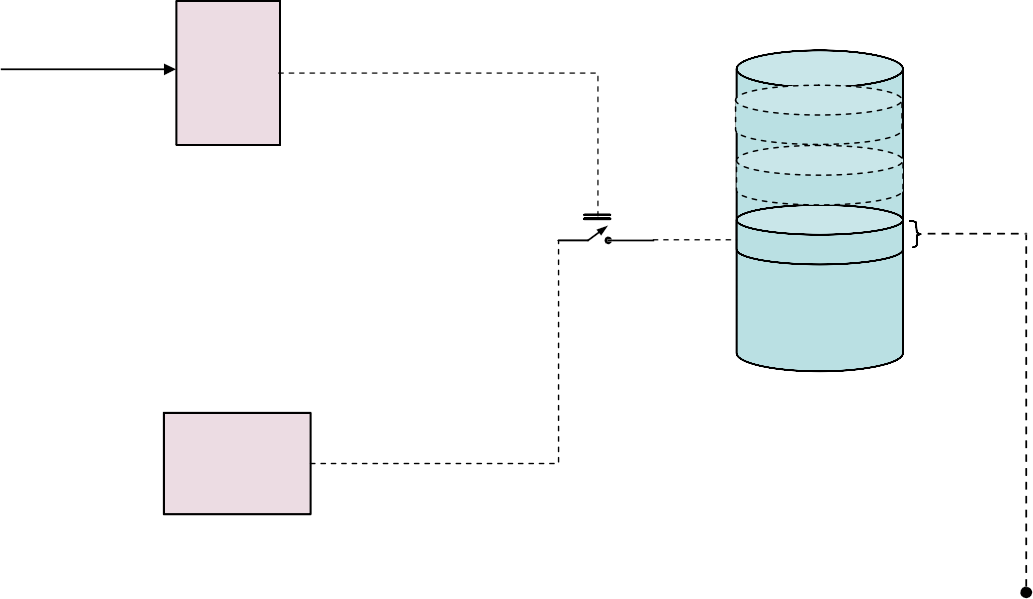 4.1  Reserving an event definitioneDefNumber = eDefReserve(myName)DescriptionReserves an event definition for your use.ParametersmyNamea unique name for  your applicationReturnsID of an event definition4.2  Changing default parameterseDefParams (eDefNumber, navg, nrpos, incmSet, incmReset, excmSet, excmReset )DescriptionChanges defaults of the supplied argumentsParameterseDefNumberID of an event definitionnavgnrposNumber of pulses to average per reading To reduce the amount of jitter, you may choose to average several pulses together to get an averaged value. Default is no averaging; maximum is currently 10.Number of readings to take, which is the buffer size you wish to acquire. Default is one reading; maximum is currently 2800.incmSet, incmReset, excmSet, excmResetOptional Inclusion and Exclusion Timing Modifiers. Specific PNET bits you wish to be present or absent during your acquisition, such as ONE_HERTZ.See the PNBN database for a list of available PNET bits by viewing the PVs MP00:PNBN:[1..150]:NAME. Defaults to the values in VX00:DGRP:1150:INCM and VX00:DGRP:1150:EXCM.4.3  Starting data acquisitionelapsedTime = eDefAcq (eDefNumber, timeout)DescriptionStarts the data acquisition cycle. If the elapsed time is less than the timeout specifiedthen your buffers are completely populated with the number of readings you specified, otherwise your buffers are populated with the number of readings the system was able to collect in the time allotted for data acquisition. This function blocks Matlab execution.Please see the script for a non-blocking example.You collect your data from PVs with lcaGet. If, for example, you're interested in the device BPMS:IN20:221, your data can be found in the following PVs:BPMS:IN20:221:XHST[eDefNumber]Waveform containing all BPMS X values collectedBPMS:IN20:22:1:X[eDefNumber]The last BPMS X value collected, handy when you only requested one readingBPMS:IN20:221:X[eDefNumber].HRms of the last BPMS X value collectedBPMS:IN20:221:MEASCNT[eDefNumber]Number of beam pulses used in your acquisitionData for all devices known to the event definition system is available. There is no need to specify a device list for data acquisition. For en explanation of all available devices, please see the documentation on event definitions. For a complete list of BSA pvs, please try the Aida query FACET//* at  https://seal.slac.stanford.edu/aidaweb4.4  Releasing an event definitioneDefRelease (eDefNumber)DescriptionReleases your event definition for use by another control system application. Note thatyou can perform many data acquisition and collection cycles before releasing your event definition reservation.ParameterseDefNumberID of an event definition4.5  An example scriptThe example can be found in eDefExample.m% Choose unique name myName = 'Matlab eDef'; myNAVG = 1;myNRPOS = 20;timeout = 3.0; % seconds% Reserve an eDef numbermyeDefNumber = eDefReserve(myName);% Make sure I got an eDef Numberif isequal (myeDefNumber, 0)disp ('Sorry, failed to get eDef');elsedisp (sprintf('%s I am eDef number %d',datestr(now),myeDefNumber));% set my number of pulses to average, etc... Optional, defaults to no% averaging with one pulse and DGRP INCM & EXCM.eDefParams (myeDefNumber, myNAVG, myNRPOS, {'TS4'},{''},{'TS1'},{''});acqTime = eDefAcq(myeDefNumber, timeout);if (acqTime < timeout)disp (sprintf ('%s Data collection complete, took %.1f seconds', datestr(now), acqTime));elsedisp (sprintf ('%s Data collection timed out.	Data available for%.1f seconds', datestr(now), acqTime));end% read data, note that data stays until you give up your eDefxVec = lcaGet(sprintf('BPMS:IN20:221:XHST%d',myeDefNumber)); yVec = lcaGet(sprintf('BPMS:IN20:221:YHST%d',myeDefNumber)); iVec = lcaGet(sprintf('BPMS:IN20:221:TMITHST%d',myeDefNumber));pidVec = lcaGet(sprintf('PATT:SYS0:1:PULSEIDHST%d',myeDefNumber));disp(sprintf(‘Event definition (EVG) claimed to have collected %d steps’, eDefCount(myeDefNumber));% Give up eDefeDefRelease(myeDefNumber);6	Image managementThe image management (ImgMan) toolbox is a set of Matlab functions and GUIs for online and off-line processing of grayscale radiation images resulting from impact of electrons on a screen in the beam line. The toolbox includes applications for acquiring, browsing, and analyzing images.6.1  OverviewADD PICTURE!!! (Coming April 12th , 2008)6.2  Global dataImgMan accesses raw image data and makes available processed images and beam data through a global variable called gIMG_MAN_DATA, which is an instance of the ImgManData struct (see 6.8.5).6.3  GUI applications6.3.1 Image acquisitionh = imgAcq_main(cameraArray)DescriptionStarts the image acquisition application.ParameterscameraArrayA row cell array of camera structs (see 6.8.1).ReturnsThe handle of the main image acquisition figure.ExampleimgAcq_main();6.3.2 Image analysish = imgAnalysis_main(imgAnalysisData, left, top)DescriptionStarts the image analysis application.ParametersimgAnalysisData (optional)An instance of the imgAnalysisData struct (see 6.8.3).left (optional)top (optional)X coordinate of the upper left corner of the figure.Y coordinate of the upper left corner of the figure.ReturnsThe handle of the main image analysis figure.Exampleh = imgAnalysis_main();set(h, ‘name’, ‘My Image Analysis’);6.3.3 Image browserh = imgBrowser_main(imgBrowserData, left, top)DescriptionStarts the image browser application. Note: image browser displays valid datasets only.ParametersimgBrowserData (optional)An instance of the imgBrowserData struct (see 6.8.4).left (optional)top (optional)X coordinate of the upper left corner of the figure.Y coordinate of the upper left corner of the figure.ReturnsThe handle of the main image browser figure.Exampleh = imgBrowser_main();set(h, ‘name’, ‘My Browser’);6.4  Camera initializationcameraArray = imgAcq_initCameraProperties()DescriptionInitializes the properties of all available cameras. This function is designed to be edited asif it was a properties file.ReturnsA row cell array of camera structs (see 6.8.1).ExampleTO DO6.5  Buffered image acquisitionrawImgArray = imgAcq_runBufferedAcq(camera, nrBgImgs, nrBeamImgs, saveBufferedImgs, progHandles)DescriptionExecutes the buffered image acquisition and returns a list of images, sorted bytimestamps. Background images are retrieved before beam images. If you request 0background images, a saved background image will be retrieved first.ParameterscameraAn instance of the camera struct (see 6.8.1).nrBgImgsNumber of background images (>=0).nrBeamImgsNumber of beam images (>=0).saveBufferedImgs (optional)A flag indicating whether buffered images should be saved locally. Default value is 1.progHandles (optional)Handles of the GUI that contains a progress panel. Default value is [].ReturnsA row cell array of rawImg structs (see 6.8.8).ExampleTODO6.6  Raw image processingipOutput = imgProcessing_processRawImg(rawImg, camera, ipParam, bgImg)DescriptionProcesses raw image data from the specified camera according to the specified imageprocessing parameters.ParametersrawImgAn instance of the rawImg struct (see 5.8.8).cameraipParamAn instance of the camera struct (see 5.8.1). An instance of ipParam struct (see 5.8.7).bgImg (optional)A grayscale image that represents the background noise.ReturnsAn instance of the ipOutput struct (see 5.8.6).ExampleTO DO6.7  Other functionsimgData_construct*	A set of functions for creating default6.8  Data structures6.8.1 CameraDefault constructor: imgData_construct_camera6.8.2 DatasetDefault constructor: imgData_construct_dataset6.8.3 ImgAnalysisDataDefault constructor: imgData_construct_imgAnalysis6.8.4 ImgBrowserDataDefault constructor: imgData_construct_imgBrowser6.8.5 ImgManDataDefault constructor: imgData_construct_imgMan6.8.6 IpOutputDefault constructor: imgData_construct_ipOutput6.8.7 IpParamDefault constructor: imgData_construct_ipParam6.8.8 RawImgDefault constructor: imgData_construct_rawImg7	CmlogControl system logging facilityAll commands can be executed outside MATLAB. Use –help option to get more information about each command.7.1  Starting cmlog browserTo start cmlog from MATLAB, typeunix(‘cmlog –c –u &’)Note: Don’t forget & or your MATLAB will block!7.2  Logging messagesTo log a message to cmlog, typeunix(‘cmlogMsgLine ''some message''’)8	Miscellaneous functionsThis chapter describes useful MATLAB functions developed at LCLS.8.1  lca2matlabTimelca2matlabTime(lcaTS)Converts labCA timestamp into MATLAB time (number of days since 1/1 0000).ParameterlcaTSLabCA timestamp as acquired through lcaGet.Example>> [value, lcaTS] = lcaGet('MIKE:BEAM');>> matlabTS = lca2matlabTime(lcaTS);>> datestr(matlabTS, 'mmm dd HH:MM:SS.FFF')ans =Aug 23 18:04:18.6588.2  lcaTs2PulseIdlcaTs2PulseId(lcaTS)Extracts pulse ID from labCA timestampParameterlcaTSLabCA timestamp as acquired through lcaGet.Example>> [value, lcaTS] = lcaGet('MIKE:BEAM');>> lcaTs2PulseId(lcaTS);ans =167539	An example sessionLog onto a Linux computerdhcpvisitor21831:~ chevtsov$ ssh noric05Start MATLABchevtsov@noric05 $ matlab -nodesktop –nosplashGet the status of the (fake) OTR 2 screen>> lcaGet('MIKE:OTR2:POS')ans ='OUT'Put OTR2 screen in>> lcaPut('MIKE:OTR2:POS:REQ', 'IN')Get image from OTR2>> epicsImg = lcaGet('MIKE:OTR2:IMAGE');Reshape into a 2D image>> img = reshape(img, 240, 320);Display image>> image (img)Result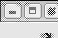 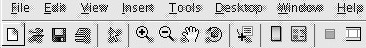 ..   : Ls.?:L&..:, Lu..:'"g	"d&	':Mi:.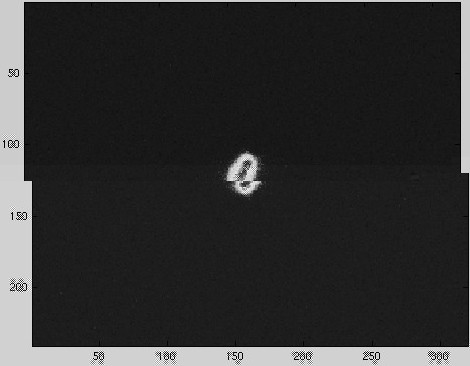 Appendix A	EPICS/SLC attributes9.1  Magnet attributes(Note: some might not be available yet)EPICS	SLC	 DescriptionBACT	BACT	Physical  Units val converted from IACT BACT.ADEL	TOLS3 	Alarm DeltaBCTRL	-	Set B field  value, then perturb; updates BDESBCTRL.DRVH	BMAX 	Maximum Desired Value, B fieldBDELTAS.B	TOLS(1)	Warning Delta BDELTAS.C	TOLS(2)	Warning Fraction BDELTAS.E	TOLS(3)	Alarm Fraction BDELTAS.F	TOLS(4)	Monitor Fraction BDES 	BDES 	Desired B field  ValueBMON 	BMON 	Physical  Units val converted from IMON CALBOK 	- 	1=Calibration successfulCALBTOD.TIME	CTIM	Last successful calibration timeCTRL	-	Control Request \u2013 magnet functionFBCKCTRL	- 	1=Magnet under feedback controlHSTA 	HSTA 	Control BitsTranslates SLC HSTA to individual EPICSHSTACTRL	-recordsIACT	IACT	Control Value from Hardware (Primary) IACT.ADEL	ATOL(1)	Standardization DeltaIACT.HIHI, LOLO	IMMS	Standardization, Calib Control Limits IACTPREVOK	IPRV	Last Good Readback ICTRL.DRVH,DRVL	IMMO	Control LimitsIDAC	DACV 	DAC ReadbackIDELTAS.C	ATOL(2)	Standardization FractionIDES	IDES	Desired Control Value (amperes)IMON	IMON	Control Value from Hardware (Secondary) INSERVICE	- 	1=in serviceIRIPL	RIPL	Ripple  Current ReadbackNOCTRL	- 	1=Can’t control this magnet; 0 otherwisePOLYCOEF.A to L	IVBU	Polynomial CoefficientsPOLYCOEF.A to L	IVBD	Same as IVBU STAT	 STAT	 Status BitsSTATUS 	- 	Status of Control ActionSTDZDIRECTION	-	UP/DOWN direction of standardizationSTDZENABLE 	- 	1=Standardize enabledSTDZIMAX or IDES.HIGH	IMAX	Max or min  current during standardization STDZLOSTTOD.TIME	ZTIM	Last time standardization lost STDZTOD.TIME	KTIM	Last successful standardization time TRIMENABLE	- 	1=Trim enabledTRIMTOD.TIME	TTIM	Last trim timeTRIMTRYCNT	ITRY	# of attempts required for trimAppendix B	AIDA typesNote: xxxA means array of type ‘xxx’BOOLEAN BOOLEANA BYTE BYTEA CHAR CHARA DOUBLE DOUBLEA FLOAT FLOATA LONG LONGALONGDOUBLE LONGDOUBLEA LONGLONG LONGLONGA SHORTSHORTA STRING STRINGA ULONGULONGAULONGLONG ULONGLONGA USHORTUSHORTAWCHAR WCHARA WSTRINGWSTRINGAAppendix C	Matlab support PVsA set of Matlab support PVs for FACET are available from the matlab support soft IOCs, with the naming convention SIOC:SYS1:ML0x:<type><n>x is the IOC number, from 1 - 3type indicates PV typen is a 3-digit number To view the PVs:bring up facethomeclick the “Matlab GUIs…” buttonclick the “Matlab PVs…” button (bottom center)click the button for the PV type you’re interested in (e.g. “Matlab Support PVs…”, which are analog output records)in the dropdown list, select the range of PVs to viewTo use the PVs:Use the edm displays above to find PV(s) that are not used alreadyEdit in the edm display to replace “comment” with your usage.Use PV name(s) in your matlab programNameDescriptionimgAcq_epics*A set of functions for low(er)-levelinteractions with EPICS.FieldDescriptionDefault valueTypebufferSizeSize of the buffer forimages this camera cantake.0IntegerhasScreenFlag indicating whetherthis camera points at ascreen.0Boolean.isProdA flag indicatingwhether this camera ison production network.1Boolean.labelThe label of the screen.‘N/A’String.maxNrBeamImgsDue to high costs of thescreens, we decided to limit the number of beam images that userscan request permeasurement.0Integer.pvPrefixPrefix for PVs thatdeliver other cameraparameters.‘N/A’String.updatePauseTime between requestsfor live images fromthis camera.0Double (>= 0).FieldDescriptionDefault valueTypecameraThe camera whichdatasets was taken from.See 5.8.1.Camera struct.ipOutputA list of imageprocessing output parameters forexternal applications. Note: ImgMan does notread it.[] (empty)Row cell array ofipOuput structs (see5.8.6).ipParamA set of imageprocessing parameters forexternal applications. Note: ImgMan does notread this field.[] (empty)IpParam struct (see5.8.7).isValidA flag indicating thevalidity of the dataset. ImgBrowserdoes not showinvalid datasets.1Boolean.labelThe label of thisdataset.‘n/a’String.masterCropAreaThe area of the master crop region.[]Four-element rowarray of doubles, [xmin ymin widthheight] each indefault spatial coordinates.nrBgImgsNumber ofbackground images in the dataset. ImgMan treats thefirst nrBgImgs images in the dataset asbackground images.0Integer.nrBeamImgsNumber of beamimages in thedataset.0Integer.rawImgA list of raw image parameters.[] (empty)Row cell array ofrawImg structs (see5.8.8).FieldDescriptionDefault valueTypedsIndexThe index of adataset (which doesn’t have to bevalid).1Integer.imgIndexThe index of animage in theselected dataset.1Integer.ipOutputA set of imageprocessing output parameters.[] (empty)IpOutput struct (see5.8.6).ipParamA set of imageprocessing parameters.Default structure.IpParam struct (see5.8.7)FieldDescriptionDefault valueTypefitPlaneThe plane of theinitial fits.‘x’‘x’ or ‘y’imgOffsetThe offset of thedisplayed images.0Integer.ipOutputInitial set of imageprocessing outputparameters.[] (empty)IpOutput struct (see5.8.6).ipParamInitial set of imageprocessing parameters.[] (empty)IpParam struct (see5.8.7).nrDsTabsThe number ofvisible dataset tabs in the ImgBrowserfigure. You should adjust it if you have datasets with longlabels.5Integer.validDsIndexThe index of theselected valid dataset. ImgManuses its own defaults, if you provide a negativevalue.-1Integer.validDsOffsetThe offset of thedisplayed datasets. ImgMan uses itsown defaults, if you provide a negative value.-1Integer.FieldDescriptionDefault valueTypedatasetA list of raw image datasets.[] (empty)Row cell array ofdataset structs (see5.8.2).ipOutputChangedA flag indicatingwhether new processed imagesand/or beam data isavailable. Note: ImgMan sets thisfield only to 1; it isup to the client to reset it to 0.0Boolean.isDirtyA flag indicatingwhether the datasetsneed to be saved.0Boolean.FieldDescriptionDefault valueTypebeamlistA set of beam fitparameters.[] (empty)TO DOisValidThe flag indicatingwhether the raw image is valid according to theimage processing algorithm.[]Boolean.offset.x.yPixel coordinates of theupper left corner of theprocessed image (useful e.g. if the raw imagewas cropped).0 and 0Double.procImgThe result of imageprocessing.0A matrix ofdoubles.FieldDescriptionDefault valueTypealgIndexImgMan’s imageprocessing routine returns sets of beamdata for each of the pre-defined algorithms in bulk.This field is used todisplay data that resulted from an algorithm with theparticular index.1Integer.annotation.centroid.current.colorColor of the current beam centroid mark.[0 0 0] (black)RGB color.annotation.centroid.current.flagFlag indicatingwhether to display the current beamcentroid mark.0Boolean.annotation.centroid.goldenOrbit.colorColor of the goldenorbit beam centroid mark.[1 0.84 0] (gold)RGB color.annotation.centroid.goldenOrbit.flagFlag indicatingwhether to display the golden orbitbeam centroid mark.0Boolean.annotation.centroid.laserBeam.colorColor of the laser beam centroid mark.[1 0 0] (red)RGB color.annotation.centroid.laserBeam.flagFlag indicatingwhether to display the laser beamcentorid mark.0Boolean.beamSizeScaleUnitThe scale unit of thebeam size.‘pix’‘pix’, or ‘mm’colormapFcnName of thefunction that creates a colormap.‘jet’Stringcrop.auto.customFlags indicatingwhether an automatic crop bythe imageprocessing algorithms or a custom crop isdesired. The flagsshould not be set to1 at the same time.Auto = 0Custom = 0Boolean.Filter.floor.medianFlags indicatingwhether a filter should be applied tothe raw image.Floor = 0Median = 0Boolean.lineWidthFactorA factor for thewidth of the annotation lines (inproportion to the size of the correspondingaxes).1/150Double.slice.index.plane.totalThe current index,plane, and total number of slices ofthe raw image. ImgMan extracts beam data from thespecified slice only.Index = 1Plane = ‘x’ Total = 1Index: Integer. Plane: ‘x’ or ‘y’. Total: Integer.nrColors.max.min.valMaximum,minimum, and the current number ofcolors in thecolormap.Max = 4084; Min = 64; Val = 256;Integer.subtractBg.acquired.calculatedFlags indicatingwhether to subtractthe background noise that is calculated by theimage processingalgorithms, or the average of the background imagesin the dataset fromraw images. If both flags are set to 0, noimage processing isdone. The flags should not be set to1 at the same time.Acquired = 0Calculated = 0Boolean.FieldDescriptionDefault valueTypecustomCropAreaCoordinates of a custom region of interest for the raw image.[] (empty)Four-element rowarray of doubles, [xmin ymin widthheight] each in default spatial coordinates.dataGrayscale imagedata that ImgMan retrieves from an IOC.0Matrix of integers.ignoreA flag for ignoringthe raw image, overriding thevalidity field of aninstance ofIpOutput (see6.8.6).[]Boolean or [].timestampThe time of whenthe camera deliveredthe raw image to theIOC.-1LabCA timestamp.